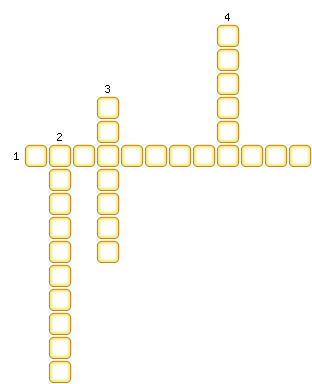 1. Зона складчатости в Антарктиде.2. Она полностью лежит за Южным полярным кругом.3. Типичное животное Антарктиды.4. Вулкан, расположенный на Антарктическом полуострове.ОТВЕТЫ:1. Кайнозойская
2. Антарктида
3. Пингвин
4. Эребус